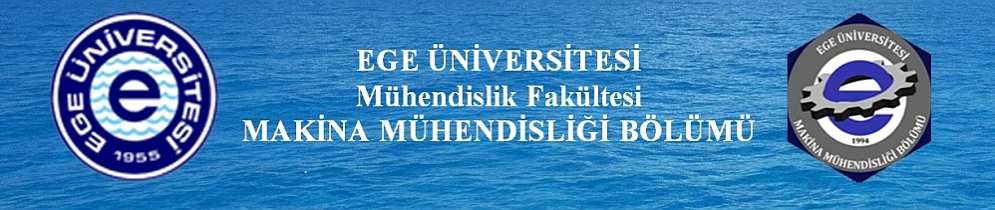 Proje Adı: Stirling Motorlu Elektrik Jeneratorü Tasarım ve ÜretimiMÜHENDİSLİK FAKÜLTESİ/MAKİNA MÜHENDİSLİĞİ 2018-2019 EĞİTİM PLANIMÜHENDİSLİK FAKÜLTESİ/MAKİNA MÜHENDİSLİĞİ 2018-2019 EĞİTİM PLANIMÜHENDİSLİK FAKÜLTESİ/MAKİNA MÜHENDİSLİĞİ 2018-2019 EĞİTİM PLANIMÜHENDİSLİK FAKÜLTESİ/MAKİNA MÜHENDİSLİĞİ 2018-2019 EĞİTİM PLANIMÜHENDİSLİK FAKÜLTESİ/MAKİNA MÜHENDİSLİĞİ 2018-2019 EĞİTİM PLANIMÜHENDİSLİK FAKÜLTESİ/MAKİNA MÜHENDİSLİĞİ 2018-2019 EĞİTİM PLANIMÜHENDİSLİK FAKÜLTESİ/MAKİNA MÜHENDİSLİĞİ 2018-2019 EĞİTİM PLANIMÜHENDİSLİK FAKÜLTESİ/MAKİNA MÜHENDİSLİĞİ 2018-2019 EĞİTİM PLANIMÜHENDİSLİK FAKÜLTESİ/MAKİNA MÜHENDİSLİĞİ 2018-2019 EĞİTİM PLANIDers KoduDersin AdıSaat/HaftaSaat/HaftaSaat/HaftaSaat/Hafta   KredisiAKTS KredisiDersin TürüDers KoduDersin AdıKuramsalUygulamaPratik/ LaboratuvarToplam   KredisiAKTS KredisiDersin TürüYıl 4 / Yarıyıl 1Yıl 4 / Yarıyıl 1Yıl 4 / Yarıyıl 1Yıl 4 / Yarıyıl 1Yıl 4 / Yarıyıl 1Yıl 4 / Yarıyıl 1Yıl 4 / Yarıyıl 1Yıl 4 / Yarıyıl 1Yıl 4 / Yarıyıl 1507004092018Makina Projesi020217ZorunluTAKIM 1Sorumlu Öğretim Üyeleri: Prof. Dr. Ali GÜNGÖR/Dr. Öğretim Üyesi Özkan AKINSorumlu Araştırma Görevlisi: Arş. Gör. Y. Müh. Fırat ÖZDEMİRTAKIM 1Sorumlu Öğretim Üyeleri: Prof. Dr. Ali GÜNGÖR/Dr. Öğretim Üyesi Özkan AKINSorumlu Araştırma Görevlisi: Arş. Gör. Y. Müh. Fırat ÖZDEMİRTAKIM 1Sorumlu Öğretim Üyeleri: Prof. Dr. Ali GÜNGÖR/Dr. Öğretim Üyesi Özkan AKINSorumlu Araştırma Görevlisi: Arş. Gör. Y. Müh. Fırat ÖZDEMİRSıraNoAdı ve Soyadı105130000044ABDULLAH KALKAN205130000079ADEM BEĞENDİ305140000488OSMAN BALCI405100000193NECDET SAYINER(05345711836)505100000235ATAKAN DAĞDELEN605110000195EMRE OZAN7OZL16000304BURAK BOSTANCI 805140000505KUBİLAY DEREBAŞI9 05110000964TUNA YAPRAK(05076660000)TAKIM 2Sorumlu Öğretim Üyeleri: Prof. Dr. Necdet ÖZBALTA/Dr. Öğretim Üyesi Özkan AKINSorumlu Araştırma Görevlisi: Arş. Gör. Y. Müh. Altan Aytaç KARAKUŞTAKIM 2Sorumlu Öğretim Üyeleri: Prof. Dr. Necdet ÖZBALTA/Dr. Öğretim Üyesi Özkan AKINSorumlu Araştırma Görevlisi: Arş. Gör. Y. Müh. Altan Aytaç KARAKUŞTAKIM 2Sorumlu Öğretim Üyeleri: Prof. Dr. Necdet ÖZBALTA/Dr. Öğretim Üyesi Özkan AKINSorumlu Araştırma Görevlisi: Arş. Gör. Y. Müh. Altan Aytaç KARAKUŞSıraNoAdı ve Soyadı105140000457ALİ ARIDICI (05367829653)205140000513ALİ DOĞAN 305140000481REŞAT LEVENT405120000665AZİM ARSLANTAŞ505120000673MUHAMMET SOYTÜRK605120000700FURKAN ADAK705160000799EMRE BAŞ 805130001380FATİH YAĞAN905140000533FEHMİ DEMİREL (05055378937)TAKIM 3Sorumlu Öğretim Üyeleri: Prof. Dr. Rasim İPEK/Dr. Öğretim Üyesi Özkan AKINSorumlu Araştırma Görevlisi: Arş. Gör. Y. Müh. Erdoğan POLATTAKIM 3Sorumlu Öğretim Üyeleri: Prof. Dr. Rasim İPEK/Dr. Öğretim Üyesi Özkan AKINSorumlu Araştırma Görevlisi: Arş. Gör. Y. Müh. Erdoğan POLATTAKIM 3Sorumlu Öğretim Üyeleri: Prof. Dr. Rasim İPEK/Dr. Öğretim Üyesi Özkan AKINSorumlu Araştırma Görevlisi: Arş. Gör. Y. Müh. Erdoğan POLATSıraNoAdı ve Soyadı105130000076AYKUT KELEŞ205140000477BERKAN CANPOLAT 305120000718AYÇA SÜRMEN(05348933816)405120000721OZAN ÖZKAN505130000645ATABERK KILIÇARSLAN605160000890EREN ERGİN705140000472TAYLAN SARISOY 805140000469HÜSEYİN TOPRAK905130000034MUSTAFA CEM ARISAN (05387010805)TAKIM 4Sorumlu Öğretim Üyeleri: Prof. Dr. Hasan YILDIZ/Dr. Öğretim Üyesi Özkan AKINSorumlu Araştırma Görevlisi: Arş. Gör. Y. Müh. Hasan Yavuz ÜNALTAKIM 4Sorumlu Öğretim Üyeleri: Prof. Dr. Hasan YILDIZ/Dr. Öğretim Üyesi Özkan AKINSorumlu Araştırma Görevlisi: Arş. Gör. Y. Müh. Hasan Yavuz ÜNALTAKIM 4Sorumlu Öğretim Üyeleri: Prof. Dr. Hasan YILDIZ/Dr. Öğretim Üyesi Özkan AKINSorumlu Araştırma Görevlisi: Arş. Gör. Y. Müh. Hasan Yavuz ÜNALSıraNoAdı ve Soyadı105140000475BERKAY ŞENTÜRK205140000493BERKAY YILMAZ  305130000646ORÇUN YENİAY405130000647SUAT EMRE ÇETİN(05050194140)505130000654FURKAN PINAR605160000901HUZEYFE YER705140000459MEHMET YAVUZ805140000209UĞUR ANIL905140000510EMRE GÜMGÜM (05452170558)TAKIM 5Sorumlu Öğretim Üyeleri: Prof. Dr. Aydoğan ÖZDAMAR/Dr. Öğretim Üyesi Özkan AKINSorumlu Araştırma Görevlisi: Arş. Gör. Müh. Dilara KOÇAKTAKIM 5Sorumlu Öğretim Üyeleri: Prof. Dr. Aydoğan ÖZDAMAR/Dr. Öğretim Üyesi Özkan AKINSorumlu Araştırma Görevlisi: Arş. Gör. Müh. Dilara KOÇAKTAKIM 5Sorumlu Öğretim Üyeleri: Prof. Dr. Aydoğan ÖZDAMAR/Dr. Öğretim Üyesi Özkan AKINSorumlu Araştırma Görevlisi: Arş. Gör. Müh. Dilara KOÇAKSıraNoAdı ve Soyadı105120000033BOTAN TAŞTAN 205150000448CENGİZHAN DOĞAN 305130000655EKİN TUNÇGÖVDE405130000656İBRAHİM BALABAN505130000657FAHRİ BERKAY ERCAN605160000911SEFA İNCE705130000080GÜRKAN ÇELİK805150000447MERT AKÇA(05548487912)9OZL16000305OĞULCAN TAKAKTAKIM 6Sorumlu Öğretim Üyeleri: Prof. Dr. Yeliz PEKBEY/Dr. Öğretim Üyesi Özkan AKINSorumlu Araştırma Görevlisi: Arş. Gör. Y. Müh. Hasan Yavuz ÜNALTAKIM 6Sorumlu Öğretim Üyeleri: Prof. Dr. Yeliz PEKBEY/Dr. Öğretim Üyesi Özkan AKINSorumlu Araştırma Görevlisi: Arş. Gör. Y. Müh. Hasan Yavuz ÜNALTAKIM 6Sorumlu Öğretim Üyeleri: Prof. Dr. Yeliz PEKBEY/Dr. Öğretim Üyesi Özkan AKINSorumlu Araştırma Görevlisi: Arş. Gör. Y. Müh. Hasan Yavuz ÜNALSıraNoAdı ve Soyadı105140000515CİHAN DEĞİRMENCİ 205140000443EGE HASSÜRÜCÜ 305130000671NİYAZİ SİNAN YILDIRIM405130000683SULTAN BÜRKEM AYŞEN(05427233226)505130000699FURKAN GİRAY ALTAY605160000917AYKUT KOÇAN705130000020YAŞAR BARAN KAPLAN805140000439BERKAY BALCI TAKIM 7Sorumlu Öğretim Üyeleri: Prof. Dr. İbrahim Etem SAKLAKOĞLU/Dr. Öğretim Üyesi Özkan AKINSorumlu Araştırma Görevlisi: Arş. Gör. Y. Müh. Erdoğan POLATTAKIM 7Sorumlu Öğretim Üyeleri: Prof. Dr. İbrahim Etem SAKLAKOĞLU/Dr. Öğretim Üyesi Özkan AKINSorumlu Araştırma Görevlisi: Arş. Gör. Y. Müh. Erdoğan POLATTAKIM 7Sorumlu Öğretim Üyeleri: Prof. Dr. İbrahim Etem SAKLAKOĞLU/Dr. Öğretim Üyesi Özkan AKINSorumlu Araştırma Görevlisi: Arş. Gör. Y. Müh. Erdoğan POLATSıraNoAdı ve Soyadı105140000445EHAT EKER  205160000961EREN SOLAK 305130000715UĞUR AKAS405130000721BURAK ORHAN505140000525ELİF UÇ605160000950BİRKAN ÖZCAN705160000708BÜŞRA NAZ BOZBEY(05395148289)805150000515İBRAHİM BOYACITAKIM 8Sorumlu Öğretim Üyeleri: Doç. Dr. Serap ÇELEN/Dr. Öğretim Üyesi Özkan AKINSorumlu Öğretim Görevlisi: Dr. Öğr. Gör. Niyazi ÇAVUŞOĞLUTAKIM 8Sorumlu Öğretim Üyeleri: Doç. Dr. Serap ÇELEN/Dr. Öğretim Üyesi Özkan AKINSorumlu Öğretim Görevlisi: Dr. Öğr. Gör. Niyazi ÇAVUŞOĞLUTAKIM 8Sorumlu Öğretim Üyeleri: Doç. Dr. Serap ÇELEN/Dr. Öğretim Üyesi Özkan AKINSorumlu Öğretim Görevlisi: Dr. Öğr. Gör. Niyazi ÇAVUŞOĞLUSıraNoAdı ve Soyadı1OZL16000361ESRA BIYIK (05531707285)205140000437EVREN TANIK 305140000552BÜŞRA İREM ÖZDEN405140000555ALİM FURKAN CANBULAT505140000557ALİŞAN SARI605170000008ELİF PULAT705130000006ALİ EMRE ALTEKİN805150000483ERAY ÖZEKTAKIM 9Sorumlu Öğretim Üyeleri: Doç. Dr. Mustafa Turhan ÇOBAN/Dr. Öğretim Üyesi Özkan AKINSorumlu Araştırma Görevlisi: Arş. Gör. Dr. Türkan ÜÇOK ERKEKTAKIM 9Sorumlu Öğretim Üyeleri: Doç. Dr. Mustafa Turhan ÇOBAN/Dr. Öğretim Üyesi Özkan AKINSorumlu Araştırma Görevlisi: Arş. Gör. Dr. Türkan ÜÇOK ERKEKTAKIM 9Sorumlu Öğretim Üyeleri: Doç. Dr. Mustafa Turhan ÇOBAN/Dr. Öğretim Üyesi Özkan AKINSorumlu Araştırma Görevlisi: Arş. Gör. Dr. Türkan ÜÇOK ERKEKSıraNoAdı ve Soyadı105140000451GÜLŞEN BACAKSIZ(05065072166)205170000017HASAN BUĞRA DEMİRCİ 305140000558İBRAHİM ERDOĞMUŞ405140000559EMREHAN ÇALIKOĞLU505140000566AZEM ÖZDEMİR605130000071SERGEN TÜRSEN705150000464UTKU TAYLAN ACAR805140000523MUSTAFA ASLANTAKIM 10Sorumlu Öğretim Üyeleri: Dr. Öğretim Üyesi Serdar KARAOĞLU/Dr. Öğretim Üyesi Özkan AKINSorumlu Araştırma Görevlisi: Arş. Gör. Y. Müh. Şöhret Melda AYDINTAKIM 10Sorumlu Öğretim Üyeleri: Dr. Öğretim Üyesi Serdar KARAOĞLU/Dr. Öğretim Üyesi Özkan AKINSorumlu Araştırma Görevlisi: Arş. Gör. Y. Müh. Şöhret Melda AYDINTAKIM 10Sorumlu Öğretim Üyeleri: Dr. Öğretim Üyesi Serdar KARAOĞLU/Dr. Öğretim Üyesi Özkan AKINSorumlu Araştırma Görevlisi: Arş. Gör. Y. Müh. Şöhret Melda AYDINSıraNoAdı ve Soyadı105140000462HÜSEYİN IŞIK 205160000707KAAN KARAMAN 305140000569BARANBERK CİNDEMİR405140000571SENA NUR KARAGÖZ(05531470783)505140000574EMRE KURTULAN605140000449SADIK AHMET KARAKAYA705140000461ÖNDER AKANSU 805140000544HALİL ÜNLÜTAKIM 11Sorumlu Öğretim Üyeleri: Dr. Öğr. Üyesi Aysun BALTACI /Dr. Öğretim Üyesi Özkan AKINSorumlu Araştırma Görevlisi: Arş. Gör. Dr. Oğuz GÜRSESTAKIM 11Sorumlu Öğretim Üyeleri: Dr. Öğr. Üyesi Aysun BALTACI /Dr. Öğretim Üyesi Özkan AKINSorumlu Araştırma Görevlisi: Arş. Gör. Dr. Oğuz GÜRSESTAKIM 11Sorumlu Öğretim Üyeleri: Dr. Öğr. Üyesi Aysun BALTACI /Dr. Öğretim Üyesi Özkan AKINSorumlu Araştırma Görevlisi: Arş. Gör. Dr. Oğuz GÜRSESSıraNoAdı ve Soyadı105160000721MEHMET ALİ BALCI (05442295797)205140000516MELİH SABRİ KARCI 305140000577BAYRAM OĞUZ405140000578İBRAHİM ÖZER505140000580MUHAMMET HALİL SULMAZ605140000142İLKER ÖZÇİFTÇİ 705140000496RECEP ÖZCAN805140000549FURKAN BODOVOĞLUTAKIM 12Sorumlu Öğretim Üyeleri: Dr. Öğr. Üyesi Özay AKDEMİR /Dr. Öğretim Üyesi Özkan AKINSorumlu Araştırma Görevlisi: Arş. Gör. Dr. Türkan ÜÇOK ERKEKTAKIM 12Sorumlu Öğretim Üyeleri: Dr. Öğr. Üyesi Özay AKDEMİR /Dr. Öğretim Üyesi Özkan AKINSorumlu Araştırma Görevlisi: Arş. Gör. Dr. Türkan ÜÇOK ERKEKTAKIM 12Sorumlu Öğretim Üyeleri: Dr. Öğr. Üyesi Özay AKDEMİR /Dr. Öğretim Üyesi Özkan AKINSorumlu Araştırma Görevlisi: Arş. Gör. Dr. Türkan ÜÇOK ERKEKSıraNoAdı ve Soyadı105130000026MERT BÜYÜKÇOBAN2OZL16000355MERT SARIGÜL 305140000582MÜCAHİT KILINÇ405140000591UĞUR ALTINTAŞ505140000596BÜŞRA HAYAT605130000018ALPEREN DABANLI 705150000490AHMETCAN YETİŞ (05346691995)805150000574ÇAĞLAR KÖKSALTAKIM 13Sorumlu Öğretim Üyeleri: Dr. Öğr. Üyesi Mehmet SARIKANAT /Dr. Öğretim Üyesi Özkan AKINSorumlu Araştırma Görevlisi: Arş. Gör. Y. Müh. Sercan SABANCITAKIM 13Sorumlu Öğretim Üyeleri: Dr. Öğr. Üyesi Mehmet SARIKANAT /Dr. Öğretim Üyesi Özkan AKINSorumlu Araştırma Görevlisi: Arş. Gör. Y. Müh. Sercan SABANCITAKIM 13Sorumlu Öğretim Üyeleri: Dr. Öğr. Üyesi Mehmet SARIKANAT /Dr. Öğretim Üyesi Özkan AKINSorumlu Araştırma Görevlisi: Arş. Gör. Y. Müh. Sercan SABANCISıraNoAdı ve Soyadı105140000511MERT ALTAN KUZUCU205160000910NUMAN POLAT 305140000598AHMET MUSA SÖZKESEN405140002055CİHAN DUMAN505140002057DOĞANCAN ÇETİNTÜRK605130000039MEHMET ALP KETEN705140000489ADİL CEVİZLİ 805140000529FAİK KEMAL YILMAZ(05538435927)TAKIM 14Sorumlu Öğretim Üyeleri: Dr. Öğr. Üyesi Seçkin ERDEN /Dr. Öğretim Üyesi Özkan AKINSorumlu Araştırma Görevlisi: Arş. Gör. Dr. Mehmet ERKEKTAKIM 14Sorumlu Öğretim Üyeleri: Dr. Öğr. Üyesi Seçkin ERDEN /Dr. Öğretim Üyesi Özkan AKINSorumlu Araştırma Görevlisi: Arş. Gör. Dr. Mehmet ERKEKTAKIM 14Sorumlu Öğretim Üyeleri: Dr. Öğr. Üyesi Seçkin ERDEN /Dr. Öğretim Üyesi Özkan AKINSorumlu Araştırma Görevlisi: Arş. Gör. Dr. Mehmet ERKEKSıraNoAdı ve Soyadı105140000508ONUR GÜNDOĞDU (05397028309)205140000466ONUR ÖZBEK 305140002059AHMET BALCI405150000528GÜVENÇ ÇAKMAK505150000534SELAMİ DURSUN605130000075RASİM KOZAN 705120001214MEHMET İHSAN ÖZOL805130000658ÖZKAN GÜRKAN YILDIRIM TAKIM 15Sorumlu Öğretim Üyeleri: Dr. Öğr. Üyesi Lütfiye ALTAY /Dr. Öğretim Üyesi Özkan AKINSorumlu Araştırma Görevlisi: Arş. Gör. Y. Müh. Erhan KIRTEPETAKIM 15Sorumlu Öğretim Üyeleri: Dr. Öğr. Üyesi Lütfiye ALTAY /Dr. Öğretim Üyesi Özkan AKINSorumlu Araştırma Görevlisi: Arş. Gör. Y. Müh. Erhan KIRTEPETAKIM 15Sorumlu Öğretim Üyeleri: Dr. Öğr. Üyesi Lütfiye ALTAY /Dr. Öğretim Üyesi Özkan AKINSorumlu Araştırma Görevlisi: Arş. Gör. Y. Müh. Erhan KIRTEPESıraNoAdı ve Soyadı105150000496ORHAN DEMİR 205140000502ORKUN TUNÇ BİLGİÇ 305150000537LAÇİN ACAROĞLU405150000539İLKER KARAKURT505150000540FARUK ÇELİK605130000082FULYA İREM TAŞTAN(05383448052)705130000041GÜRBÜZ SÖNMEZ 805140000546RUTKAY ONUR ÖZAKMANTAKIM 16Sorumlu Öğretim Üyeleri: Dr. Öğr. Utku ŞENTÜRK/Dr. Öğretim Üyesi Özkan AKINSorumlu Araştırma Görevlisi: Arş. Gör. Müh. Dilara KOÇAKTAKIM 16Sorumlu Öğretim Üyeleri: Dr. Öğr. Utku ŞENTÜRK/Dr. Öğretim Üyesi Özkan AKINSorumlu Araştırma Görevlisi: Arş. Gör. Müh. Dilara KOÇAKTAKIM 16Sorumlu Öğretim Üyeleri: Dr. Öğr. Utku ŞENTÜRK/Dr. Öğretim Üyesi Özkan AKINSorumlu Araştırma Görevlisi: Arş. Gör. Müh. Dilara KOÇAKSıraNoAdı ve Soyadı105140000501OSMAN CAN ATALAY (05317452552)205140000491ÖZGÜL ELİF YÜKTAŞIR305150000545ATALAY PABUŞÇU405150000550BARAN KILIÇÇIOĞLU505150000554EYÜP FATİH ERSOY605130000036DİLARA TİREN 705140000535ADAY DOĞAN805160000906SAMET KÖRÜKTAKIM 17Sorumlu Öğretim Üyeleri: Dr. Öğr. Üyesi Ege Anıl DİLER /Dr. Öğretim Üyesi Özkan AKINSorumlu Araştırma Görevlisi: Arş. Gör. Y. Müh. Şöhret Melda AYDINTAKIM 17Sorumlu Öğretim Üyeleri: Dr. Öğr. Üyesi Ege Anıl DİLER /Dr. Öğretim Üyesi Özkan AKINSorumlu Araştırma Görevlisi: Arş. Gör. Y. Müh. Şöhret Melda AYDINTAKIM 17Sorumlu Öğretim Üyeleri: Dr. Öğr. Üyesi Ege Anıl DİLER /Dr. Öğretim Üyesi Özkan AKINSorumlu Araştırma Görevlisi: Arş. Gör. Y. Müh. Şöhret Melda AYDINSıraNoAdı ve Soyadı105140000444RECEP ÖKSÜZ (05352641670)205140000458SEMİH ATILGAN 305150000565MEHMET YÜKSEL405150000572FURKANCAN BİLAL YÜCE505150000579TALAT CAN YILMAZ605140000504ONUR İ. SARIKAYA 705140000530EMİN SAYAR805140000543HULUSİ ÖZKANTAKIM 18Sorumlu Öğretim Üyeleri: Dr. Öğr. Üyesi Gökhan GÜRLEK /Dr. Öğretim Üyesi Özkan AKINSorumlu Araştırma Görevlisi: Arş. Gör. Y. Müh. Erhan KIRTEPETAKIM 18Sorumlu Öğretim Üyeleri: Dr. Öğr. Üyesi Gökhan GÜRLEK /Dr. Öğretim Üyesi Özkan AKINSorumlu Araştırma Görevlisi: Arş. Gör. Y. Müh. Erhan KIRTEPETAKIM 18Sorumlu Öğretim Üyeleri: Dr. Öğr. Üyesi Gökhan GÜRLEK /Dr. Öğretim Üyesi Özkan AKINSorumlu Araştırma Görevlisi: Arş. Gör. Y. Müh. Erhan KIRTEPESıraNoAdı ve Soyadı105140000476SEMİH KARASU 205140000454SUAT ÖZYEŞİLOVA 305150000587ECEM ŞAKAR(?)405150000588YASİN ÖZER505150000592AKIN BERK YILMAZ605130000032KAAN BALIK 705140000536ALİ YEŞİL805140000456ÜMİT ŞENGÜL(05382561707)TAKIM 19Sorumlu Öğretim Üyeleri: Dr. Öğr. Üyesi Mahmut PEKEDİS /Dr. Öğretim Üyesi Özkan AKINSorumlu Araştırma Görevlisi: Arş. Gör. Dr. Mehmet ERKEKTAKIM 19Sorumlu Öğretim Üyeleri: Dr. Öğr. Üyesi Mahmut PEKEDİS /Dr. Öğretim Üyesi Özkan AKINSorumlu Araştırma Görevlisi: Arş. Gör. Dr. Mehmet ERKEKTAKIM 19Sorumlu Öğretim Üyeleri: Dr. Öğr. Üyesi Mahmut PEKEDİS /Dr. Öğretim Üyesi Özkan AKINSorumlu Araştırma Görevlisi: Arş. Gör. Dr. Mehmet ERKEKSıraNoAdı ve Soyadı105150000512ARDA SAVTAK 205150000450BERKİN UÇAR 305150000707GÜNİZ GİZAY ERHAMAMCI(05542180757)405150000734EMİR KAAN YERLİ505150000871EVREN AYDURAN605140000436SEFA SEMİZ 705140000520MUSTAFA PALA805130000073ÇAĞDAN TUTKU TURMUŞ (05533328905)TAKIM 20Sorumlu Öğretim Üyeleri: Öğr. Gör. Dr. Mesut TURAN /Dr. Öğretim Üyesi Özkan AKINSorumlu Araştırma Görevlisi: Dr. Öğr. Gör. Niyazi ÇAVUŞOĞLUTAKIM 20Sorumlu Öğretim Üyeleri: Öğr. Gör. Dr. Mesut TURAN /Dr. Öğretim Üyesi Özkan AKINSorumlu Araştırma Görevlisi: Dr. Öğr. Gör. Niyazi ÇAVUŞOĞLUTAKIM 20Sorumlu Öğretim Üyeleri: Öğr. Gör. Dr. Mesut TURAN /Dr. Öğretim Üyesi Özkan AKINSorumlu Araştırma Görevlisi: Dr. Öğr. Gör. Niyazi ÇAVUŞOĞLUSıraNoAdı ve Soyadı105140000509MUSTAFA İNAN 205150000477MUZAFFER BERK MIZRAKLI 305160000711UMUT İNCESU405160000715FERHAT İNALKAÇ505160000724CEREN DÜNDAR(05343566507)605140000492ALİ BAYRAKTAR705140000542KORCAN TUNAS805150000478İBRAHİM MALLI(05546599117)